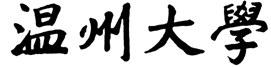 硕士研究生招生考试（初试）业务课考试大纲  考试科目：细胞生物学              科目代码：622         参考书目（所列参考书目仅供参考，非考试科目指定用书）： 《细胞生物学》（第四版），翟中和，王喜忠，丁明孝主编，高等教育出版社,2011考试形式试卷满分：     150              考试时间： 180  分钟答题方式：闭卷、笔试考查范围：一、绪论1．细胞生物学的主要研究内容2．细胞学说的创立及其内容要点和意义3．当前细胞生物学研究的总趋势与重点领域二、细胞的统一性与多样性细胞的基本概念、原核细胞与古核细胞、真核细胞以及非细胞生命体的基本知识概要。三、细胞生物学研究方法1．细胞形态结构的观察方法和相关仪器的原理和应用范围2．细胞化学组成及其定位和动态分析技术的原理和应用范围3．动物细胞培养的相关概念和原理四、细胞质膜1．生物膜结构模型的基本要点，生物膜的基本组成成分、特征与功能2．膜骨架的结构特点和研究方法五、物质的跨膜运输物质的跨膜运输的基本概念、主要方式、运输的基本过程六、细胞的能量转换1．线粒体的显微形态特征、超微结构与功能定位及各部的结构和化学的组成特点2．内膜进行能量转化(氧化磷酸化)的分子和超分子结构基础与转化机制3．线粒体的半自性，线粒体的增殖和起源。七、细胞内膜系统1．内膜系统的概念，内质网、高尔基复合体、溶酶体、过氧化物酶体的形态结构特点及功能2．信号假说与蛋白质分选信号3．膜泡运输八、细胞信号转导1．细胞通讯与细胞识别的基本知识和基本概念2．信号传递的类型及其作用机制九、细胞骨架细胞骨架、核骨架及核基质的概念和功能十、细胞核与染色体1．核被膜一般形态结构特点和生物学意义2．核孔复合体的发现，结构模型及功能3．染色质的概念及其化学组成4．染色体的基本结构单位的结构模型和要点5．核仁的超微结构分部和各部分的结构组成特点及功能。十一、核糖体核糖体的结构成分及其功能十二、细胞增殖及其调控1．细胞周期与细胞分裂2．细胞周期的调控十三、程序性细胞死亡与细胞衰老1．细胞衰老的分子机制2．细胞凋亡的概念及其生物学意义3．细胞凋亡的形态学和生物化学特性以及分子机制十四、细胞分化与基因表达调控1．细胞分化的基本概念2．干细胞的基本概念和相关知识3．癌细胞的基本特征及肿瘤的发生十五、细胞社会的联系1．细胞连接、细胞黏附和细胞外基质，细胞连接的方式、特点及生物学意义2．细胞黏附的分子基础3．细胞外基质的基本概念、组成、化学结构特点和功能